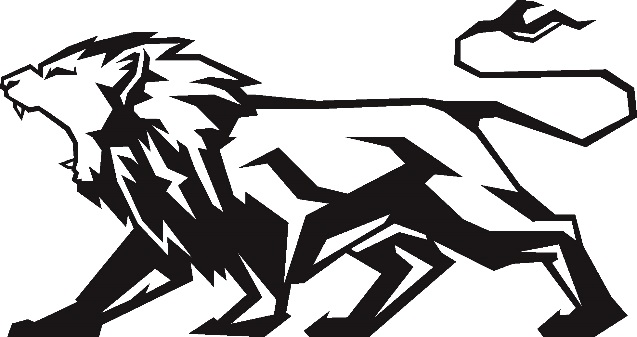 			2019			Varsity Volleyball			ScheduleDate/Day		Opponent			Time		H/A08/22 Thurs 		Seven Rivers Christian 	6:00		A08/27 Tues 		Classical Preparatory 		6:00		H08/29 Thurs 		Tampa Bay Christian 		5:00		A09/03 Tues 		Pepin Academy 		5:00		H09/05 Thurs 		Keswick Tournament 		TBA		A09/06 Fri 		Keswick Tournament 		TBA 		A09/07 Sat 		Keswick Tournament 		TBA 		A09/09 Mon 		Hernando Christian 		6:00		A09/10 Tues 		Foundation Christian 		6:30		H09/12 Thurs 		Cambridge Christian 		5:00		H09/16 Mon 		Tampa Bay Christian 		5:00		H09/17 Tues 		Classical Preparatory 		6:00		A09/19 Thurs 		Pepin Academy 		5:00		A09/23 Mon 		Canterbury 			5:30		H09/26 Thurs 		Hernando Christian 		5:00		H09/30 Mon		Universal Academy 		TBA		A10/01 Tues 		Cambridge Christian 		7:00		A10/07 Mon 		West Coast Tournament	TBA		A10/08 Tues 		West Coast Tournament 	TBA		A10/08 Thurs 		West Coast Tournament 	TBA 		A10/14 Mon 		District Tournament 		TBA		A10/15 Tues 		District Tournament 		TBA		A10/17 Thurs 		District Tournament 		TBA		A6/19/2019